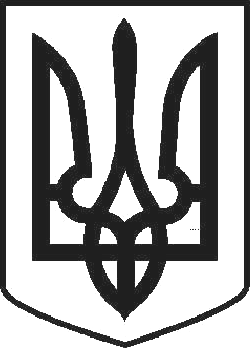 УКРАЇНАЧОРТКІВСЬКА МІСЬКА РАДА СОРОКОВА СЕСІЯ СЬОМОГО СКЛИКАННЯРІШЕННЯвід   21 червня 2017 року	№ 1111м. ЧортківПро визнання рішення міської ради від 23 грудня 2016 року № 471 «Про затвердження Програми охорони довкілля, раціонального використання природних ресурсів та забезпечення екологічної безпеки м. Чорткова на 2017-2020 роки» таким, що втратило чинністьКеруючись пунктом 22 статті 26 Закону України «Про місцеве самоврядування в Україні», міська радаВИРІШИЛА:Визнати рішення міської ради від 23 грудня 2016 року № 471 «Про затвердження Програми охорони довкілля, раціонального використання природних ресурсів та забезпечення екологічної безпеки м. Чорткова на 2017- 2020 роки» таким, що втратило чинність.Копію рішення направити відділу житлово-комунального господарства, благоустрою та інфраструктури, відділу бухгалтерського обліку та звітності міської ради.Контроль за організацією виконання рішення покласти на комісії  міської ради з питань житлово-комунального господарства, транспорту і зв’язку та бюджетно-фінансових, економічних питань, комунального майна та інвестицій.Міський голова	Володимир ШМАТЬКО